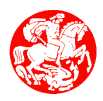 Mercenfeld Primary School Results 2019EYFSPhonics ScreeningKS1 KS2 NationalMercenfeldGLD72%76%Reading77%81.5%Writing74%76%Maths80%81.5%NationalMercenfeld82%70%National EXP+(Greater Depth)Mercenfeld EXP+(Greater Depth)Reading 75%(25%)70%(5%)Writing 62%(15%)49%(0%)Maths 76%(22%)70%(14%)Combined 65%(11%)46.5%(0%)NationalMercenfeld(Greater Depth)Mercenfeld Average Scaled ScoreNational AverageScaled ScoreProgressKS1 – KS2Reading73%(27%)69%(42%)1061043.9GAPS78%(36%)78%(36%)107106/Writing78%(20%)80%(13%)//1.46Maths79%(27%)80%(31%)1061052.57Combined65%(10.5%)67%(7%)///